OKALOOSA COUNTY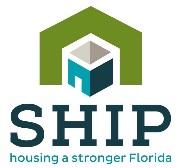 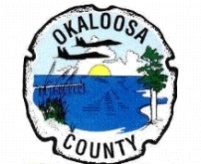 SHIP Housing ProgramAPPLICATION FOR HOUSING ASSISTANCEType of Assistance Requesting:   Rehabilitation Assistance                     Down Payment Assistance   Type of Assistance Requesting:   Rehabilitation Assistance                     Down Payment Assistance   Type of Assistance Requesting:   Rehabilitation Assistance                     Down Payment Assistance                                                               Emergency Repair                                 Other    COVID-19                                                            Emergency Repair                                 Other    COVID-19                                                            Emergency Repair                                 Other    COVID-19For Rehab work please list what you are wanting the program to look at:For Rehab work please list what you are wanting the program to look at:For Rehab work please list what you are wanting the program to look at:ApplicantApplicantApplicantFull Name:Full Name:Full Name:E-mail:E-mail:E-mail:Date of Birth / Age: Date of Birth / Age: Date of Birth / Age: Street Address: Street Address: Street Address: City, State, Zip: City, State, Zip: City, State, Zip: Mailing Address (If different):Mailing Address (If different):Mailing Address (If different):City, State, Zip:City, State, Zip:City, State, Zip:Home Phone:                               Cell Phone:                                                    Work Phone:Home Phone:                               Cell Phone:                                                    Work Phone:Home Phone:                               Cell Phone:                                                    Work Phone:Co-ApplicantCo-ApplicantCo-ApplicantFull Name: Full Name: Full Name: E-mail:E-mail:E-mail:Date of Birth / Age: Date of Birth / Age: Date of Birth / Age: Street Address: Street Address: Street Address: City, State, Zip: City, State, Zip: City, State, Zip: Home Phone:                                                 Cell Phone:                                                    Work Phone:Home Phone:                                                 Cell Phone:                                                    Work Phone:Home Phone:                                                 Cell Phone:                                                    Work Phone:Other Household MembersOther Household MembersOther Household MembersName(s)Date of Birth   /   AgeRelationship to Applicant                                   /                                   /                                   /                                   /                                   /Is Applicant, Co Applicant or any other household member, age 18 or older, a full time student? Is Applicant, Co Applicant or any other household member, age 18 or older, a full time student? Is Applicant, Co Applicant or any other household member, age 18 or older, a full time student? Yes      No          If yes Please list:___________________________________Yes      No          If yes Please list:___________________________________Yes      No          If yes Please list:___________________________________Does Applicant /Co-Applicant or any other household member, age 18 or older, own a home? Does Applicant /Co-Applicant or any other household member, age 18 or older, own a home? Does Applicant /Co-Applicant or any other household member, age 18 or older, own a home? Yes      No          If yes Monthly rent/mortgage ________________________Yes      No          If yes Monthly rent/mortgage ________________________Yes      No          If yes Monthly rent/mortgage ________________________Applicant Employment InformationApplicant Employment InformationApplicant Employment InformationEmployee Name: Employee Name: Employee Name: Employer Name:                                                                  Supervisor:Employer Name:                                                                  Supervisor:Employer Name:                                                                  Supervisor:Address:Address:Address:Phone:Phone:Phone:Pay Rate:                          Hours per paycheck:                          Pay Frequency (weekly, biweekly, monthly):Pay Rate:                          Hours per paycheck:                          Pay Frequency (weekly, biweekly, monthly):Pay Rate:                          Hours per paycheck:                          Pay Frequency (weekly, biweekly, monthly):Annual Income (gross salary, overtime, tip, bonuses, etc.): $Annual Income (gross salary, overtime, tip, bonuses, etc.): $Annual Income (gross salary, overtime, tip, bonuses, etc.): $Employer verification phone number/email:Employer verification phone number/email:Employer verification phone number/email:Applicant/Co-Applicant/Adult Household Member Employment InformationApplicant/Co-Applicant/Adult Household Member Employment InformationApplicant/Co-Applicant/Adult Household Member Employment InformationEmployee Name: Employee Name: Employee Name: Employer Name:                                                                  Supervisor:Employer Name:                                                                  Supervisor:Employer Name:                                                                  Supervisor:Address:                                                                                Address:                                                                                Address:                                                                                Phone:Phone:Phone:Pay Rate:                          Hours per paycheck:                          Pay Frequency (weekly, biweekly, monthly):Pay Rate:                          Hours per paycheck:                          Pay Frequency (weekly, biweekly, monthly):Pay Rate:                          Hours per paycheck:                          Pay Frequency (weekly, biweekly, monthly):Annual Income (gross salary, overtime, tip, bonuses, etc.): $Annual Income (gross salary, overtime, tip, bonuses, etc.): $Annual Income (gross salary, overtime, tip, bonuses, etc.): $Employer verification phone number/email:Employer verification phone number/email:Employer verification phone number/email:Applicant/Co-Applicant/Adult Household Member Employment InformationApplicant/Co-Applicant/Adult Household Member Employment InformationApplicant/Co-Applicant/Adult Household Member Employment InformationEmployee Name: Employee Name: Employee Name: Employer Name:                                                                  Supervisor:Employer Name:                                                                  Supervisor:Employer Name:                                                                  Supervisor:Address:                                                                                 Address:                                                                                 Address:                                                                                 Phone:Phone:Phone:Pay Rate:                          Hours per paycheck:                          Pay Frequency (weekly, biweekly, monthly):Pay Rate:                          Hours per paycheck:                          Pay Frequency (weekly, biweekly, monthly):Pay Rate:                          Hours per paycheck:                          Pay Frequency (weekly, biweekly, monthly):Annual Income (gross salary, overtime, tip, bonuses, etc.): $Annual Income (gross salary, overtime, tip, bonuses, etc.): $Annual Income (gross salary, overtime, tip, bonuses, etc.): $Employer verification phone number/email:Employer verification phone number/email:Employer verification phone number/email:Note: Attach additional sheets as necessary for all household members 18 years and overNote: Attach additional sheets as necessary for all household members 18 years and overNote: Attach additional sheets as necessary for all household members 18 years and overOther Sources of Income (For ALL Household Members including minors. List Business, or Rental Income, Child Support, Alimony, Social Security, SSI, Pensions, Unemployment, Workers Comp., Welfare Payments, Veteran’s benefits, disability, regular payments from anyone outside household, etc.) Do NOT include; food stamps, student financial assistance, hostile fire military pay)Other Sources of Income (For ALL Household Members including minors. List Business, or Rental Income, Child Support, Alimony, Social Security, SSI, Pensions, Unemployment, Workers Comp., Welfare Payments, Veteran’s benefits, disability, regular payments from anyone outside household, etc.) Do NOT include; food stamps, student financial assistance, hostile fire military pay)Other Sources of Income (For ALL Household Members including minors. List Business, or Rental Income, Child Support, Alimony, Social Security, SSI, Pensions, Unemployment, Workers Comp., Welfare Payments, Veteran’s benefits, disability, regular payments from anyone outside household, etc.) Do NOT include; food stamps, student financial assistance, hostile fire military pay)NameType of IncomeGross Annual AmountAssets and Asset income (For ALL Household Members, Including Minors. List Checking and Savings Accounts, IRA, CD, Bonds, Stocks, Equity in Properties, Investment property (artworks, coins, stamp collections) cash on hand, etc.) Do NOT include personal property such as furniture, cars, and wedding rings.Assets and Asset income (For ALL Household Members, Including Minors. List Checking and Savings Accounts, IRA, CD, Bonds, Stocks, Equity in Properties, Investment property (artworks, coins, stamp collections) cash on hand, etc.) Do NOT include personal property such as furniture, cars, and wedding rings.Assets and Asset income (For ALL Household Members, Including Minors. List Checking and Savings Accounts, IRA, CD, Bonds, Stocks, Equity in Properties, Investment property (artworks, coins, stamp collections) cash on hand, etc.) Do NOT include personal property such as furniture, cars, and wedding rings.Assets and Asset income (For ALL Household Members, Including Minors. List Checking and Savings Accounts, IRA, CD, Bonds, Stocks, Equity in Properties, Investment property (artworks, coins, stamp collections) cash on hand, etc.) Do NOT include personal property such as furniture, cars, and wedding rings.Assets and Asset income (For ALL Household Members, Including Minors. List Checking and Savings Accounts, IRA, CD, Bonds, Stocks, Equity in Properties, Investment property (artworks, coins, stamp collections) cash on hand, etc.) Do NOT include personal property such as furniture, cars, and wedding rings.Assets and Asset income (For ALL Household Members, Including Minors. List Checking and Savings Accounts, IRA, CD, Bonds, Stocks, Equity in Properties, Investment property (artworks, coins, stamp collections) cash on hand, etc.) Do NOT include personal property such as furniture, cars, and wedding rings.Type of AssetAsset Value  / Annual Asset                           IncomeAccount NumberOffice Use Only                                                                               Office Use Only                                                                               Office Use Only                                                                               Are you or any other Adult member of the household claiming zero income?      Yes      No                         If so name of household member(s) _____________________________________________________________Are you or any other Adult member of the household claiming zero income?      Yes      No                         If so name of household member(s) _____________________________________________________________Are you or any other Adult member of the household claiming zero income?      Yes      No                         If so name of household member(s) _____________________________________________________________Do you or any other Adult member of the household expect any change in income Yes      No          in the next 12 months?                                                                                                                       Do you or any other Adult member of the household expect any change in income Yes      No          in the next 12 months?                                                                                                                       Do you or any other Adult member of the household expect any change in income Yes      No          in the next 12 months?                                                                                                                       Ethnicity/Special Needs (For Reporting Purposes Only)     Please check all that apply for Head of Household Only:Ethnicity/Special Needs (For Reporting Purposes Only)     Please check all that apply for Head of Household Only:Ethnicity/Special Needs (For Reporting Purposes Only)     Please check all that apply for Head of Household Only:White   Black  Hispanic   Asian   Native American   Other  White   Black  Hispanic   Asian   Native American   Other  White   Black  Hispanic   Asian   Native American   Other  Farmworker   Developmentally Disabled   Elderly   Homeless   Special Needs  (define) _____________  Other  (Define) ___________Farmworker   Developmentally Disabled   Elderly   Homeless   Special Needs  (define) _____________  Other  (Define) ___________Farmworker   Developmentally Disabled   Elderly   Homeless   Special Needs  (define) _____________  Other  (Define) ___________I/we understand that Florida Statute 817 provides that willful false statements or misrepresentation concerning income, asset or liability information relating to financial condition is a misdemeanor of the first degree, punishable by fines and imprisonment provided under Statutes 775.082 or 775.083. I/we further understand that any willful misstatement of information will be grounds for disqualification. I/we certify that the application information provided is true and complete to the best of my/our knowledge. I/we consent to the disclosure of information for the purpose of income verification related to making a determination of my/our eligibility for program assistance. I/we agree to provide any documentation needed to assist in determining eligibility and are aware that all information and documents provided are a matter of public record.I/we understand that Florida Statute 817 provides that willful false statements or misrepresentation concerning income, asset or liability information relating to financial condition is a misdemeanor of the first degree, punishable by fines and imprisonment provided under Statutes 775.082 or 775.083. I/we further understand that any willful misstatement of information will be grounds for disqualification. I/we certify that the application information provided is true and complete to the best of my/our knowledge. I/we consent to the disclosure of information for the purpose of income verification related to making a determination of my/our eligibility for program assistance. I/we agree to provide any documentation needed to assist in determining eligibility and are aware that all information and documents provided are a matter of public record.I/we understand that Florida Statute 817 provides that willful false statements or misrepresentation concerning income, asset or liability information relating to financial condition is a misdemeanor of the first degree, punishable by fines and imprisonment provided under Statutes 775.082 or 775.083. I/we further understand that any willful misstatement of information will be grounds for disqualification. I/we certify that the application information provided is true and complete to the best of my/our knowledge. I/we consent to the disclosure of information for the purpose of income verification related to making a determination of my/our eligibility for program assistance. I/we agree to provide any documentation needed to assist in determining eligibility and are aware that all information and documents provided are a matter of public record.Applicant Signature                                                                                                        DateApplicant Signature                                                                                                        DateApplicant Signature                                                                                                        DateCo-Applicant Signature                                                                                                  DateCo-Applicant Signature                                                                                                  DateCo-Applicant Signature                                                                                                  DateHousehold Member Signature (over 18)                                                                    DateHousehold Member Signature (over 18)                                                                    DateHousehold Member Signature (over 18)                                                                    DateHousehold Member Signature (over 18)                                                                    DateHousehold Member Signature (over 18)                                                                    DateHousehold Member Signature (over 18)                                                                    DateOffice Use OnlyOffice Use OnlyOffice Use OnlyPrint                                                 Signature                                                                DatePrint                                                 Signature                                                                DatePrint                                                 Signature                                                                Date